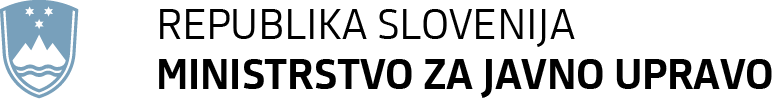 Tržaška cesta 21, 1000 Ljubljana	T: 01 478 83 30	F: 01 478 83 31	E: gp.mju@gov.si	www.mju.gov.siPREDLOG SKLEPANa podlagi 21. člena Zakona o Vladi Republike Slovenije (Uradni list RS, št. 24/05 – uradno prečiščeno besedilo, 109/08, 38/10 – ZUKN, 8/12, 21/13, 47/13 – ZDU-1G, 65/14 in 55/17), prvega odstavka 69. člena Zakona o zasebnem varovanju (Uradni list RS, št. 17/11) in 3. člena Uredbe o obveznem organiziranju varovanja (Uradni list RS, št. 80/12) je Vlada Republike Slovenije na svoji…. seji dne ….. pod točko …… dnevnega reda sprejela S K L E P:Vlada Republike Slovenije določa družbo Elektro Celje, d. d., Vrunčeva 2a, 3000 Celje, za zavezanca za obvezno organiziranje varovanja.Družba Elektro Celje, d. d. vzpostavi in izvaja ukrepe varovanja v skladu s predpisi in standardi stroke na področju zasebnega varovanja:stalen vizualni nadzor in nadzor varovanega območja prek video nadzornega sistema, občasna fizična kontrola posameznih objektov in območij, pri izvajanju varovanja in zagotavljanju varnosti zavezanec sodeluje s pristojnimi državnimi organi, ki so zavezancu dolžni nuditi pomoč v skladu z zakonskimi pooblastili in svojimi pristojnostmi. V primeru naravnih in drugih nesrečah, v krizi, izrednem stanju in vojni je potrebno ravnati skladno s predpisi, ki urejajo navedena stanja,vgrajeni morajo biti sistemi tehničnega varovanja: prenos alarmnih sporočil ter sredstva za obdelavo in arhiviranje teh sporočil (varnostni alarmi, senzorji in detektorji gibanja, sistemi za nadzor alarmov, kamer in senzorjev) na istem objektu, na drugi lokaciji ali v varnostno-nadzornem centru. Sistemi za prenos signalov morajo biti izdelani tako, da odkrijejo nedovoljene posege v sistem in imajo lasten in rezerven vir napajanja,izvedba ukrepov v skladu z Zakonom o zasebnem varovanju (Uradni list RS, št. 17/11; v nadaljevanju: ZZasV-1) in ukrepov, ki so določeni s posebni predpisi, če je varovanje urejeno s temi predpisi in ti predpisi vsebujejo vsaj enakovredne postopke, naloge in varnostne ukrepe, kot ZZasV-1, skladno z oceno stopnje tveganja in načrtom varovanja.Družba Elektro Celje, d. d. organizira varovanje ter pripravi in potrdi načrt varovanja v 12 mesecih od dneva sprejetja tega sklepa in o tem, v 15 dneh od potrditve načrta varovanja, obvesti predlagatelja in ministrstvo, pristojno za notranje zadeve. mag. Janja Garvas Hočevarvršilka dolžnosti generalnega sekretarjaSklep prejmejo:–	Ministrstvo za javno upravo,–	Ministrstvo za notranje zadeve,–	Družba Elektro Celje, d. d.OBRAZLOŽITEVNa podlagi prvega odstavka 69. člena Zakona o zasebnem varovanju (Uradni list RS, št. 17/11; v nadaljevanju: ZZasV-1) in 3. člena Uredbe o obveznem organiziranju varovanja (Uradni list RS, št. 80/12) Ministrstvo za javno upravo Vladi Republike Slovenije predlaga določitev družbe Elektro Celje, d. d., Vrunčeva 2a, 3000 Celje, za zavezanca za obvezno organiziranje varovanja.Področje varnost omrežij in storitev ter delovanje v izjemnih stanjih za elektronske komunikacije urejata VII. poglavje Zakona o elektronskih komunikacijah (Uradni list RS, št. 109/12, 110/13, 40/14 – ZIN-B, 54/14 – odl. US, 81/15 in 40/17, v nadaljevanju: ZEKom-1) ter Splošni akt o varnosti omrežij in storitev (Uradni list RS, št. 75/13 in 64/15). Predpisa določata, da morajo vsi operaterji sprejeti ustrezne tehnične in organizacijske ukrepe za ustrezno obvladovanje tveganja za varnost omrežij in storitev, ki jih ponujajo drugim deležnikom na trgu elektronskih komunikacij ali uporabnikom drugih sektorjev. Med njimi je tudi sprejem in izvajanje ustreznega varnostnega načrta.Družba Elektro Celje, d. d. je dolžna organizirati varovanje, ker na področju telekomunikacij upravlja zmogljivosti, sisteme in njihove dele, ki so bistveni za vzdrževanje ključnih družbenih funkcij, zdravja, varnosti, zaščite, gospodarske in družbene blaginje ljudi ter katerih okvara ali uničenje bi imela resne posledice na nacionalno varnost Republike Slovenije.Družba Elektro Celje, d. d. mora organizirati varovanje v skladu s predpisi, ki urejajo zasebno varovanje in pri tem izvajati obveznosti zagotavljanja varnosti in varovanja v skladu z internimi predpisi.Obveznosti družbe Elektro Celje, d. d. izhajajo iz zgoraj omenjenih nalog ter obsegajo območja in objekte, objekte komunikacijskih omrežij in ostale objekte oz. varovana območja, katerih okvara ali uničenje bi imela resne posledice za gospodarsko in družbeno blaginjo ter nacionalno varnost Republike Slovenije zaradi nezmožnosti vzdrževanja funkcij.Družba Elektro Celje, d. d. je dolžna vzpostaviti in izvajati ukrepe varovanja v skladu s predpisi in standardi stroke na področju zasebnega varovanja:stalen vizualni nadzor in nadzor varovanega območja prek video nadzornega sistema, občasna fizična kontrola posameznih objektov in območij, izvedba ukrepov po ZZasV-1 in ukrepov, ki so določeni s posebni predpisi, če je varovanje urejeno s temi predpisi in ti predpisi vsebujejo vsaj enakovredne postopke, naloge in varnostne ukrepe, kot ZZasV-1, skladno z oceno stopnje ogroženosti in načrtom varovanja.Z načrtom varovanja je določeno, da se ukrepi stopnjujejo glede na stopnjo ogroženosti in se med seboj dopolnjujejo.Pri izvajanju varovanja in zagotavljanju varnosti družba Elektro Celje, d. d. sodeluje s pristojnimi državnimi organi, ki so zavezancu dolžni nuditi pomoč v skladu z zakonskimi pooblastili in svojimi pristojnostmi. V primeru naravnih in drugih nesrečah, v krizi, izrednem stanju in vojni je potrebno ravnati skladno s predpisi, ki urejajo navedena stanja.Družba Elektro Celje, d. d. mora organizirati varovanje in pripraviti dokumente varovanja v roku 12 mesecev od prejetja sklepa. V 15 dneh od potrditve načrta varovanja in vzpostavitve varovanja o tem obvesti predlagatelja in ministrstvo, pristojno za notranje zadeve.Številka: 802-1/2021/48Številka: 802-1/2021/48Ljubljana, 24. 1. 2022Ljubljana, 24. 1. 2022EVA (če se akt objavi v Uradnem listu RS)EVA (če se akt objavi v Uradnem listu RS)GENERALNI SEKRETARIAT VLADE REPUBLIKE SLOVENIJEGp.gs@gov.siGENERALNI SEKRETARIAT VLADE REPUBLIKE SLOVENIJEGp.gs@gov.siZADEVA: Sklep o določitvi družbe Elektro Celje, d. d., Vrunčeva 2a, 3000 Celje, za zavezanca za obvezno organiziranje varovanja - predlog za obravnavoZADEVA: Sklep o določitvi družbe Elektro Celje, d. d., Vrunčeva 2a, 3000 Celje, za zavezanca za obvezno organiziranje varovanja - predlog za obravnavoZADEVA: Sklep o določitvi družbe Elektro Celje, d. d., Vrunčeva 2a, 3000 Celje, za zavezanca za obvezno organiziranje varovanja - predlog za obravnavoZADEVA: Sklep o določitvi družbe Elektro Celje, d. d., Vrunčeva 2a, 3000 Celje, za zavezanca za obvezno organiziranje varovanja - predlog za obravnavo1. Predlog sklepov vlade:1. Predlog sklepov vlade:1. Predlog sklepov vlade:1. Predlog sklepov vlade:Na podlagi 21. člena Zakona o Vladi Republike Slovenije (Uradni list RS, št. 24/05 – uradno prečiščeno besedilo, 109/08, 38/10 – ZUKN, 8/12, 21/13, 47/13 – ZDU-1G, 65/14 in 55/17), prvega odstavka 69. člena Zakona o zasebnem varovanju (Uradni list RS, št. 17/11) in 3. člena Uredbe o obveznem organiziranju varovanja (Uradni list RS, št. 80/12) je Vlada Republike Slovenije na svoji…. seji dne ….. pod točko …… dnevnega reda sprejela S K L E P:Vlada Republike Slovenije določa družbo Elektro Celje, d. d., Vrunčeva 2a, 3000 Celje, za zavezanca za obvezno organiziranje varovanja.Družba Elektro Celje, d. d. vzpostavi in izvaja ukrepe varovanja v skladu s predpisi in standardi stroke na področju zasebnega varovanja:stalen vizualni nadzor in nadzor varovanega območja prek video nadzornega sistema, občasna fizična kontrola posameznih objektov in območij, pri izvajanju varovanja in zagotavljanju varnosti zavezanec sodeluje s pristojnimi državnimi organi, ki so zavezancu dolžni nuditi pomoč v skladu z zakonskimi pooblastili in svojimi pristojnostmi. V primeru naravnih in drugih nesrečah, v krizi, izrednem stanju in vojni je potrebno ravnati skladno s predpisi, ki urejajo navedena stanja,vgrajeni morajo biti sistemi tehničnega varovanja: prenos alarmnih sporočil ter sredstva za obdelavo in arhiviranje teh sporočil (varnostni alarmi, senzorji in detektorji gibanja, sistemi za nadzor alarmov, kamer in senzorjev) na istem objektu, na drugi lokaciji ali v varnostno-nadzornem centru. Sistemi za prenos signalov morajo biti izdelani tako, da odkrijejo nedovoljene posege v sistem in imajo lasten in rezerven vir napajanja,izvedba ukrepov v skladu z Zakonom o zasebnem varovanju (Uradni list RS, št. 17/11; v nadaljevanju: ZZasV-1) in ukrepov, ki so določeni s posebni predpisi, če je varovanje urejeno s temi predpisi in ti predpisi vsebujejo vsaj enakovredne postopke, naloge in varnostne ukrepe, kot ZZasV-1, skladno z oceno stopnje tveganja in načrtom varovanja.Družba Elektro Celje, d. d. organizira varovanje ter pripravi in potrdi načrt varovanja v 12 mesecih od dneva sprejetja tega sklepa in o tem, v 15 dneh od potrditve načrta varovanja, obvesti predlagatelja in ministrstvo, pristojno za notranje zadeve. mag. Janja Garvas Hočevarvršilka dolžnosti generalnega sekretarjaSklep prejmejo:–	Ministrstvo za javno upravo,–	Ministrstvo za notranje zadeve,–	Družba Elektro Celje, d. d.Na podlagi 21. člena Zakona o Vladi Republike Slovenije (Uradni list RS, št. 24/05 – uradno prečiščeno besedilo, 109/08, 38/10 – ZUKN, 8/12, 21/13, 47/13 – ZDU-1G, 65/14 in 55/17), prvega odstavka 69. člena Zakona o zasebnem varovanju (Uradni list RS, št. 17/11) in 3. člena Uredbe o obveznem organiziranju varovanja (Uradni list RS, št. 80/12) je Vlada Republike Slovenije na svoji…. seji dne ….. pod točko …… dnevnega reda sprejela S K L E P:Vlada Republike Slovenije določa družbo Elektro Celje, d. d., Vrunčeva 2a, 3000 Celje, za zavezanca za obvezno organiziranje varovanja.Družba Elektro Celje, d. d. vzpostavi in izvaja ukrepe varovanja v skladu s predpisi in standardi stroke na področju zasebnega varovanja:stalen vizualni nadzor in nadzor varovanega območja prek video nadzornega sistema, občasna fizična kontrola posameznih objektov in območij, pri izvajanju varovanja in zagotavljanju varnosti zavezanec sodeluje s pristojnimi državnimi organi, ki so zavezancu dolžni nuditi pomoč v skladu z zakonskimi pooblastili in svojimi pristojnostmi. V primeru naravnih in drugih nesrečah, v krizi, izrednem stanju in vojni je potrebno ravnati skladno s predpisi, ki urejajo navedena stanja,vgrajeni morajo biti sistemi tehničnega varovanja: prenos alarmnih sporočil ter sredstva za obdelavo in arhiviranje teh sporočil (varnostni alarmi, senzorji in detektorji gibanja, sistemi za nadzor alarmov, kamer in senzorjev) na istem objektu, na drugi lokaciji ali v varnostno-nadzornem centru. Sistemi za prenos signalov morajo biti izdelani tako, da odkrijejo nedovoljene posege v sistem in imajo lasten in rezerven vir napajanja,izvedba ukrepov v skladu z Zakonom o zasebnem varovanju (Uradni list RS, št. 17/11; v nadaljevanju: ZZasV-1) in ukrepov, ki so določeni s posebni predpisi, če je varovanje urejeno s temi predpisi in ti predpisi vsebujejo vsaj enakovredne postopke, naloge in varnostne ukrepe, kot ZZasV-1, skladno z oceno stopnje tveganja in načrtom varovanja.Družba Elektro Celje, d. d. organizira varovanje ter pripravi in potrdi načrt varovanja v 12 mesecih od dneva sprejetja tega sklepa in o tem, v 15 dneh od potrditve načrta varovanja, obvesti predlagatelja in ministrstvo, pristojno za notranje zadeve. mag. Janja Garvas Hočevarvršilka dolžnosti generalnega sekretarjaSklep prejmejo:–	Ministrstvo za javno upravo,–	Ministrstvo za notranje zadeve,–	Družba Elektro Celje, d. d.Na podlagi 21. člena Zakona o Vladi Republike Slovenije (Uradni list RS, št. 24/05 – uradno prečiščeno besedilo, 109/08, 38/10 – ZUKN, 8/12, 21/13, 47/13 – ZDU-1G, 65/14 in 55/17), prvega odstavka 69. člena Zakona o zasebnem varovanju (Uradni list RS, št. 17/11) in 3. člena Uredbe o obveznem organiziranju varovanja (Uradni list RS, št. 80/12) je Vlada Republike Slovenije na svoji…. seji dne ….. pod točko …… dnevnega reda sprejela S K L E P:Vlada Republike Slovenije določa družbo Elektro Celje, d. d., Vrunčeva 2a, 3000 Celje, za zavezanca za obvezno organiziranje varovanja.Družba Elektro Celje, d. d. vzpostavi in izvaja ukrepe varovanja v skladu s predpisi in standardi stroke na področju zasebnega varovanja:stalen vizualni nadzor in nadzor varovanega območja prek video nadzornega sistema, občasna fizična kontrola posameznih objektov in območij, pri izvajanju varovanja in zagotavljanju varnosti zavezanec sodeluje s pristojnimi državnimi organi, ki so zavezancu dolžni nuditi pomoč v skladu z zakonskimi pooblastili in svojimi pristojnostmi. V primeru naravnih in drugih nesrečah, v krizi, izrednem stanju in vojni je potrebno ravnati skladno s predpisi, ki urejajo navedena stanja,vgrajeni morajo biti sistemi tehničnega varovanja: prenos alarmnih sporočil ter sredstva za obdelavo in arhiviranje teh sporočil (varnostni alarmi, senzorji in detektorji gibanja, sistemi za nadzor alarmov, kamer in senzorjev) na istem objektu, na drugi lokaciji ali v varnostno-nadzornem centru. Sistemi za prenos signalov morajo biti izdelani tako, da odkrijejo nedovoljene posege v sistem in imajo lasten in rezerven vir napajanja,izvedba ukrepov v skladu z Zakonom o zasebnem varovanju (Uradni list RS, št. 17/11; v nadaljevanju: ZZasV-1) in ukrepov, ki so določeni s posebni predpisi, če je varovanje urejeno s temi predpisi in ti predpisi vsebujejo vsaj enakovredne postopke, naloge in varnostne ukrepe, kot ZZasV-1, skladno z oceno stopnje tveganja in načrtom varovanja.Družba Elektro Celje, d. d. organizira varovanje ter pripravi in potrdi načrt varovanja v 12 mesecih od dneva sprejetja tega sklepa in o tem, v 15 dneh od potrditve načrta varovanja, obvesti predlagatelja in ministrstvo, pristojno za notranje zadeve. mag. Janja Garvas Hočevarvršilka dolžnosti generalnega sekretarjaSklep prejmejo:–	Ministrstvo za javno upravo,–	Ministrstvo za notranje zadeve,–	Družba Elektro Celje, d. d.Na podlagi 21. člena Zakona o Vladi Republike Slovenije (Uradni list RS, št. 24/05 – uradno prečiščeno besedilo, 109/08, 38/10 – ZUKN, 8/12, 21/13, 47/13 – ZDU-1G, 65/14 in 55/17), prvega odstavka 69. člena Zakona o zasebnem varovanju (Uradni list RS, št. 17/11) in 3. člena Uredbe o obveznem organiziranju varovanja (Uradni list RS, št. 80/12) je Vlada Republike Slovenije na svoji…. seji dne ….. pod točko …… dnevnega reda sprejela S K L E P:Vlada Republike Slovenije določa družbo Elektro Celje, d. d., Vrunčeva 2a, 3000 Celje, za zavezanca za obvezno organiziranje varovanja.Družba Elektro Celje, d. d. vzpostavi in izvaja ukrepe varovanja v skladu s predpisi in standardi stroke na področju zasebnega varovanja:stalen vizualni nadzor in nadzor varovanega območja prek video nadzornega sistema, občasna fizična kontrola posameznih objektov in območij, pri izvajanju varovanja in zagotavljanju varnosti zavezanec sodeluje s pristojnimi državnimi organi, ki so zavezancu dolžni nuditi pomoč v skladu z zakonskimi pooblastili in svojimi pristojnostmi. V primeru naravnih in drugih nesrečah, v krizi, izrednem stanju in vojni je potrebno ravnati skladno s predpisi, ki urejajo navedena stanja,vgrajeni morajo biti sistemi tehničnega varovanja: prenos alarmnih sporočil ter sredstva za obdelavo in arhiviranje teh sporočil (varnostni alarmi, senzorji in detektorji gibanja, sistemi za nadzor alarmov, kamer in senzorjev) na istem objektu, na drugi lokaciji ali v varnostno-nadzornem centru. Sistemi za prenos signalov morajo biti izdelani tako, da odkrijejo nedovoljene posege v sistem in imajo lasten in rezerven vir napajanja,izvedba ukrepov v skladu z Zakonom o zasebnem varovanju (Uradni list RS, št. 17/11; v nadaljevanju: ZZasV-1) in ukrepov, ki so določeni s posebni predpisi, če je varovanje urejeno s temi predpisi in ti predpisi vsebujejo vsaj enakovredne postopke, naloge in varnostne ukrepe, kot ZZasV-1, skladno z oceno stopnje tveganja in načrtom varovanja.Družba Elektro Celje, d. d. organizira varovanje ter pripravi in potrdi načrt varovanja v 12 mesecih od dneva sprejetja tega sklepa in o tem, v 15 dneh od potrditve načrta varovanja, obvesti predlagatelja in ministrstvo, pristojno za notranje zadeve. mag. Janja Garvas Hočevarvršilka dolžnosti generalnega sekretarjaSklep prejmejo:–	Ministrstvo za javno upravo,–	Ministrstvo za notranje zadeve,–	Družba Elektro Celje, d. d.2. Predlog za obravnavo predloga zakona po nujnem ali skrajšanem postopku v državnem zboru z obrazložitvijo razlogov:2. Predlog za obravnavo predloga zakona po nujnem ali skrajšanem postopku v državnem zboru z obrazložitvijo razlogov:2. Predlog za obravnavo predloga zakona po nujnem ali skrajšanem postopku v državnem zboru z obrazložitvijo razlogov:2. Predlog za obravnavo predloga zakona po nujnem ali skrajšanem postopku v državnem zboru z obrazložitvijo razlogov:////3.a Osebe, odgovorne za strokovno pripravo in usklajenost gradiva:3.a Osebe, odgovorne za strokovno pripravo in usklajenost gradiva:3.a Osebe, odgovorne za strokovno pripravo in usklajenost gradiva:3.a Osebe, odgovorne za strokovno pripravo in usklajenost gradiva:–	Boštjan Koritnik, minister za javno upravo–	Tomislav Jurman, generalni sekretar,–	Zvonimir Unijat, sekretar,–	Kory Golob, sekretar,–	mag. Mojca Zupan, podsekretarka,–	Marko Erjavec, sekretar,–	Karmen Drgan, višja svetovalka–	Boštjan Koritnik, minister za javno upravo–	Tomislav Jurman, generalni sekretar,–	Zvonimir Unijat, sekretar,–	Kory Golob, sekretar,–	mag. Mojca Zupan, podsekretarka,–	Marko Erjavec, sekretar,–	Karmen Drgan, višja svetovalka–	Boštjan Koritnik, minister za javno upravo–	Tomislav Jurman, generalni sekretar,–	Zvonimir Unijat, sekretar,–	Kory Golob, sekretar,–	mag. Mojca Zupan, podsekretarka,–	Marko Erjavec, sekretar,–	Karmen Drgan, višja svetovalka–	Boštjan Koritnik, minister za javno upravo–	Tomislav Jurman, generalni sekretar,–	Zvonimir Unijat, sekretar,–	Kory Golob, sekretar,–	mag. Mojca Zupan, podsekretarka,–	Marko Erjavec, sekretar,–	Karmen Drgan, višja svetovalka3.b Zunanji strokovnjaki, ki so sodelovali pri pripravi dela ali celotnega gradiva:3.b Zunanji strokovnjaki, ki so sodelovali pri pripravi dela ali celotnega gradiva:3.b Zunanji strokovnjaki, ki so sodelovali pri pripravi dela ali celotnega gradiva:3.b Zunanji strokovnjaki, ki so sodelovali pri pripravi dela ali celotnega gradiva:////4. Predstavniki vlade, ki bodo sodelovali pri delu državnega zbora:4. Predstavniki vlade, ki bodo sodelovali pri delu državnega zbora:4. Predstavniki vlade, ki bodo sodelovali pri delu državnega zbora:4. Predstavniki vlade, ki bodo sodelovali pri delu državnega zbora:////5. Kratek povzetek gradiva:(Izpolnite samo, če ima gradivo več kakor pet strani.)5. Kratek povzetek gradiva:(Izpolnite samo, če ima gradivo več kakor pet strani.)5. Kratek povzetek gradiva:(Izpolnite samo, če ima gradivo več kakor pet strani.)5. Kratek povzetek gradiva:(Izpolnite samo, če ima gradivo več kakor pet strani.)6. Presoja posledic za:6. Presoja posledic za:6. Presoja posledic za:6. Presoja posledic za:a)javnofinančna sredstva nad 40.000 EUR v tekočem in naslednjih treh letihjavnofinančna sredstva nad 40.000 EUR v tekočem in naslednjih treh letihNEb)usklajenost slovenskega pravnega reda s pravnim redom Evropske unijeusklajenost slovenskega pravnega reda s pravnim redom Evropske unijeNEc)administrativne poslediceadministrativne poslediceNEč)gospodarstvo, zlasti mala in srednja podjetja ter konkurenčnost podjetijgospodarstvo, zlasti mala in srednja podjetja ter konkurenčnost podjetijNEd)okolje, vključno s prostorskimi in varstvenimi vidikiokolje, vključno s prostorskimi in varstvenimi vidikiNEe)socialno področjesocialno področjeNEf)dokumente razvojnega načrtovanja:nacionalne dokumente razvojnega načrtovanjarazvojne politike na ravni programov po strukturi razvojne klasifikacije programskega proračunarazvojne dokumente Evropske unije in mednarodnih organizacijdokumente razvojnega načrtovanja:nacionalne dokumente razvojnega načrtovanjarazvojne politike na ravni programov po strukturi razvojne klasifikacije programskega proračunarazvojne dokumente Evropske unije in mednarodnih organizacijNE7.a Predstavitev ocene finančnih posledic nad 40.000 EUR:7.a Predstavitev ocene finančnih posledic nad 40.000 EUR:7.a Predstavitev ocene finančnih posledic nad 40.000 EUR:7.a Predstavitev ocene finančnih posledic nad 40.000 EUR:I. Ocena finančnih posledic, ki niso načrtovane v sprejetem proračunuI. Ocena finančnih posledic, ki niso načrtovane v sprejetem proračunuI. Ocena finančnih posledic, ki niso načrtovane v sprejetem proračunuI. Ocena finančnih posledic, ki niso načrtovane v sprejetem proračunuI. Ocena finančnih posledic, ki niso načrtovane v sprejetem proračunuI. Ocena finančnih posledic, ki niso načrtovane v sprejetem proračunuI. Ocena finančnih posledic, ki niso načrtovane v sprejetem proračunuI. Ocena finančnih posledic, ki niso načrtovane v sprejetem proračunuI. Ocena finančnih posledic, ki niso načrtovane v sprejetem proračunuTekoče leto (t)Tekoče leto (t)t + 1t + 2t + 2t + 2t + 3Predvideno povečanje (+) ali zmanjšanje (–) prihodkov državnega proračuna Predvideno povečanje (+) ali zmanjšanje (–) prihodkov državnega proračuna Predvideno povečanje (+) ali zmanjšanje (–) prihodkov občinskih proračunov Predvideno povečanje (+) ali zmanjšanje (–) prihodkov občinskih proračunov Predvideno povečanje (+) ali zmanjšanje (–) odhodkov državnega proračuna Predvideno povečanje (+) ali zmanjšanje (–) odhodkov državnega proračuna Predvideno povečanje (+) ali zmanjšanje (–) odhodkov občinskih proračunovPredvideno povečanje (+) ali zmanjšanje (–) odhodkov občinskih proračunovPredvideno povečanje (+) ali zmanjšanje (–) obveznosti za druga javnofinančna sredstvaPredvideno povečanje (+) ali zmanjšanje (–) obveznosti za druga javnofinančna sredstvaII. Finančne posledice za državni proračunII. Finančne posledice za državni proračunII. Finančne posledice za državni proračunII. Finančne posledice za državni proračunII. Finančne posledice za državni proračunII. Finančne posledice za državni proračunII. Finančne posledice za državni proračunII. Finančne posledice za državni proračunII. Finančne posledice za državni proračunII.a Pravice porabe za izvedbo predlaganih rešitev so zagotovljene:II.a Pravice porabe za izvedbo predlaganih rešitev so zagotovljene:II.a Pravice porabe za izvedbo predlaganih rešitev so zagotovljene:II.a Pravice porabe za izvedbo predlaganih rešitev so zagotovljene:II.a Pravice porabe za izvedbo predlaganih rešitev so zagotovljene:II.a Pravice porabe za izvedbo predlaganih rešitev so zagotovljene:II.a Pravice porabe za izvedbo predlaganih rešitev so zagotovljene:II.a Pravice porabe za izvedbo predlaganih rešitev so zagotovljene:II.a Pravice porabe za izvedbo predlaganih rešitev so zagotovljene:Ime proračunskega uporabnika Šifra in naziv ukrepa, projektaŠifra in naziv ukrepa, projektaŠifra in naziv proračunske postavkeŠifra in naziv proračunske postavkeZnesek za tekoče leto (t)Znesek za tekoče leto (t)Znesek za tekoče leto (t)Znesek za t + 1SKUPAJSKUPAJSKUPAJSKUPAJSKUPAJII.b Manjkajoče pravice porabe bodo zagotovljene s prerazporeditvijo:II.b Manjkajoče pravice porabe bodo zagotovljene s prerazporeditvijo:II.b Manjkajoče pravice porabe bodo zagotovljene s prerazporeditvijo:II.b Manjkajoče pravice porabe bodo zagotovljene s prerazporeditvijo:II.b Manjkajoče pravice porabe bodo zagotovljene s prerazporeditvijo:II.b Manjkajoče pravice porabe bodo zagotovljene s prerazporeditvijo:II.b Manjkajoče pravice porabe bodo zagotovljene s prerazporeditvijo:II.b Manjkajoče pravice porabe bodo zagotovljene s prerazporeditvijo:II.b Manjkajoče pravice porabe bodo zagotovljene s prerazporeditvijo:Ime proračunskega uporabnika Šifra in naziv ukrepa, projektaŠifra in naziv ukrepa, projektaŠifra in naziv proračunske postavke Šifra in naziv proračunske postavke Znesek za tekoče leto (t)Znesek za tekoče leto (t)Znesek za tekoče leto (t)Znesek za t + 1 SKUPAJSKUPAJSKUPAJSKUPAJSKUPAJII.c Načrtovana nadomestitev zmanjšanih prihodkov in povečanih odhodkov proračuna:II.c Načrtovana nadomestitev zmanjšanih prihodkov in povečanih odhodkov proračuna:II.c Načrtovana nadomestitev zmanjšanih prihodkov in povečanih odhodkov proračuna:II.c Načrtovana nadomestitev zmanjšanih prihodkov in povečanih odhodkov proračuna:II.c Načrtovana nadomestitev zmanjšanih prihodkov in povečanih odhodkov proračuna:II.c Načrtovana nadomestitev zmanjšanih prihodkov in povečanih odhodkov proračuna:II.c Načrtovana nadomestitev zmanjšanih prihodkov in povečanih odhodkov proračuna:II.c Načrtovana nadomestitev zmanjšanih prihodkov in povečanih odhodkov proračuna:II.c Načrtovana nadomestitev zmanjšanih prihodkov in povečanih odhodkov proračuna:Novi prihodkiNovi prihodkiNovi prihodkiZnesek za tekoče leto (t)Znesek za tekoče leto (t)Znesek za tekoče leto (t)Znesek za t + 1Znesek za t + 1Znesek za t + 1SKUPAJSKUPAJSKUPAJ7.b Predstavitev ocene finančnih posledic pod 40.000 EUR:(Samo če izberete NE pod točko 6.a.)Gradivo nima nikakršnih učinkov na področjih iz četrtega odstavka 8.b člena Poslovnika Vlade RS.7.b Predstavitev ocene finančnih posledic pod 40.000 EUR:(Samo če izberete NE pod točko 6.a.)Gradivo nima nikakršnih učinkov na področjih iz četrtega odstavka 8.b člena Poslovnika Vlade RS.7.b Predstavitev ocene finančnih posledic pod 40.000 EUR:(Samo če izberete NE pod točko 6.a.)Gradivo nima nikakršnih učinkov na področjih iz četrtega odstavka 8.b člena Poslovnika Vlade RS.7.b Predstavitev ocene finančnih posledic pod 40.000 EUR:(Samo če izberete NE pod točko 6.a.)Gradivo nima nikakršnih učinkov na področjih iz četrtega odstavka 8.b člena Poslovnika Vlade RS.7.b Predstavitev ocene finančnih posledic pod 40.000 EUR:(Samo če izberete NE pod točko 6.a.)Gradivo nima nikakršnih učinkov na področjih iz četrtega odstavka 8.b člena Poslovnika Vlade RS.7.b Predstavitev ocene finančnih posledic pod 40.000 EUR:(Samo če izberete NE pod točko 6.a.)Gradivo nima nikakršnih učinkov na področjih iz četrtega odstavka 8.b člena Poslovnika Vlade RS.7.b Predstavitev ocene finančnih posledic pod 40.000 EUR:(Samo če izberete NE pod točko 6.a.)Gradivo nima nikakršnih učinkov na področjih iz četrtega odstavka 8.b člena Poslovnika Vlade RS.7.b Predstavitev ocene finančnih posledic pod 40.000 EUR:(Samo če izberete NE pod točko 6.a.)Gradivo nima nikakršnih učinkov na področjih iz četrtega odstavka 8.b člena Poslovnika Vlade RS.7.b Predstavitev ocene finančnih posledic pod 40.000 EUR:(Samo če izberete NE pod točko 6.a.)Gradivo nima nikakršnih učinkov na področjih iz četrtega odstavka 8.b člena Poslovnika Vlade RS.8. Predstavitev sodelovanja z združenji občin:8. Predstavitev sodelovanja z združenji občin:8. Predstavitev sodelovanja z združenji občin:8. Predstavitev sodelovanja z združenji občin:8. Predstavitev sodelovanja z združenji občin:8. Predstavitev sodelovanja z združenji občin:8. Predstavitev sodelovanja z združenji občin:8. Predstavitev sodelovanja z združenji občin:8. Predstavitev sodelovanja z združenji občin:Vsebina predloženega gradiva (predpisa) vpliva na:pristojnosti občin,delovanje občin,financiranje občin.Vsebina predloženega gradiva (predpisa) vpliva na:pristojnosti občin,delovanje občin,financiranje občin.Vsebina predloženega gradiva (predpisa) vpliva na:pristojnosti občin,delovanje občin,financiranje občin.Vsebina predloženega gradiva (predpisa) vpliva na:pristojnosti občin,delovanje občin,financiranje občin.Vsebina predloženega gradiva (predpisa) vpliva na:pristojnosti občin,delovanje občin,financiranje občin.Vsebina predloženega gradiva (predpisa) vpliva na:pristojnosti občin,delovanje občin,financiranje občin.Vsebina predloženega gradiva (predpisa) vpliva na:pristojnosti občin,delovanje občin,financiranje občin.NENE9. Predstavitev sodelovanja javnosti:9. Predstavitev sodelovanja javnosti:9. Predstavitev sodelovanja javnosti:9. Predstavitev sodelovanja javnosti:9. Predstavitev sodelovanja javnosti:9. Predstavitev sodelovanja javnosti:9. Predstavitev sodelovanja javnosti:9. Predstavitev sodelovanja javnosti:9. Predstavitev sodelovanja javnosti:Gradivo je bilo predhodno objavljeno na spletni strani predlagatelja:Gradivo je bilo predhodno objavljeno na spletni strani predlagatelja:Gradivo je bilo predhodno objavljeno na spletni strani predlagatelja:Gradivo je bilo predhodno objavljeno na spletni strani predlagatelja:Gradivo je bilo predhodno objavljeno na spletni strani predlagatelja:Gradivo je bilo predhodno objavljeno na spletni strani predlagatelja:Gradivo je bilo predhodno objavljeno na spletni strani predlagatelja:NENE(Če je odgovor NE, navedite, zakaj ni bilo objavljeno.)(Če je odgovor NE, navedite, zakaj ni bilo objavljeno.)(Če je odgovor NE, navedite, zakaj ni bilo objavljeno.)(Če je odgovor NE, navedite, zakaj ni bilo objavljeno.)(Če je odgovor NE, navedite, zakaj ni bilo objavljeno.)(Če je odgovor NE, navedite, zakaj ni bilo objavljeno.)(Če je odgovor NE, navedite, zakaj ni bilo objavljeno.)(Če je odgovor NE, navedite, zakaj ni bilo objavljeno.)(Če je odgovor NE, navedite, zakaj ni bilo objavljeno.)Skladno s sedmim odstavkom 9. člena Poslovnika Vlade RS (Uradni list RS, št. 43/01, 23/02 – popr., 54/03, 103/03, 114/04, 26/06, 21/07, 32/10, 73/10, 95/11, 64/12, 80/13, 10/14, 164/20. 35/21, 51/21 in 114/21) javnost ni bila povabljena k sodelovanju, ker gre za predlog sklepa vlade. Skladno s sedmim odstavkom 9. člena Poslovnika Vlade RS (Uradni list RS, št. 43/01, 23/02 – popr., 54/03, 103/03, 114/04, 26/06, 21/07, 32/10, 73/10, 95/11, 64/12, 80/13, 10/14, 164/20. 35/21, 51/21 in 114/21) javnost ni bila povabljena k sodelovanju, ker gre za predlog sklepa vlade. Skladno s sedmim odstavkom 9. člena Poslovnika Vlade RS (Uradni list RS, št. 43/01, 23/02 – popr., 54/03, 103/03, 114/04, 26/06, 21/07, 32/10, 73/10, 95/11, 64/12, 80/13, 10/14, 164/20. 35/21, 51/21 in 114/21) javnost ni bila povabljena k sodelovanju, ker gre za predlog sklepa vlade. Skladno s sedmim odstavkom 9. člena Poslovnika Vlade RS (Uradni list RS, št. 43/01, 23/02 – popr., 54/03, 103/03, 114/04, 26/06, 21/07, 32/10, 73/10, 95/11, 64/12, 80/13, 10/14, 164/20. 35/21, 51/21 in 114/21) javnost ni bila povabljena k sodelovanju, ker gre za predlog sklepa vlade. Skladno s sedmim odstavkom 9. člena Poslovnika Vlade RS (Uradni list RS, št. 43/01, 23/02 – popr., 54/03, 103/03, 114/04, 26/06, 21/07, 32/10, 73/10, 95/11, 64/12, 80/13, 10/14, 164/20. 35/21, 51/21 in 114/21) javnost ni bila povabljena k sodelovanju, ker gre za predlog sklepa vlade. Skladno s sedmim odstavkom 9. člena Poslovnika Vlade RS (Uradni list RS, št. 43/01, 23/02 – popr., 54/03, 103/03, 114/04, 26/06, 21/07, 32/10, 73/10, 95/11, 64/12, 80/13, 10/14, 164/20. 35/21, 51/21 in 114/21) javnost ni bila povabljena k sodelovanju, ker gre za predlog sklepa vlade. Skladno s sedmim odstavkom 9. člena Poslovnika Vlade RS (Uradni list RS, št. 43/01, 23/02 – popr., 54/03, 103/03, 114/04, 26/06, 21/07, 32/10, 73/10, 95/11, 64/12, 80/13, 10/14, 164/20. 35/21, 51/21 in 114/21) javnost ni bila povabljena k sodelovanju, ker gre za predlog sklepa vlade. Skladno s sedmim odstavkom 9. člena Poslovnika Vlade RS (Uradni list RS, št. 43/01, 23/02 – popr., 54/03, 103/03, 114/04, 26/06, 21/07, 32/10, 73/10, 95/11, 64/12, 80/13, 10/14, 164/20. 35/21, 51/21 in 114/21) javnost ni bila povabljena k sodelovanju, ker gre za predlog sklepa vlade. Skladno s sedmim odstavkom 9. člena Poslovnika Vlade RS (Uradni list RS, št. 43/01, 23/02 – popr., 54/03, 103/03, 114/04, 26/06, 21/07, 32/10, 73/10, 95/11, 64/12, 80/13, 10/14, 164/20. 35/21, 51/21 in 114/21) javnost ni bila povabljena k sodelovanju, ker gre za predlog sklepa vlade. 10. Pri pripravi gradiva so bile upoštevane zahteve iz Resolucije o normativni dejavnosti:10. Pri pripravi gradiva so bile upoštevane zahteve iz Resolucije o normativni dejavnosti:10. Pri pripravi gradiva so bile upoštevane zahteve iz Resolucije o normativni dejavnosti:10. Pri pripravi gradiva so bile upoštevane zahteve iz Resolucije o normativni dejavnosti:10. Pri pripravi gradiva so bile upoštevane zahteve iz Resolucije o normativni dejavnosti:10. Pri pripravi gradiva so bile upoštevane zahteve iz Resolucije o normativni dejavnosti:10. Pri pripravi gradiva so bile upoštevane zahteve iz Resolucije o normativni dejavnosti:NENE11. Gradivo je uvrščeno v delovni program vlade:11. Gradivo je uvrščeno v delovni program vlade:11. Gradivo je uvrščeno v delovni program vlade:11. Gradivo je uvrščeno v delovni program vlade:11. Gradivo je uvrščeno v delovni program vlade:11. Gradivo je uvrščeno v delovni program vlade:11. Gradivo je uvrščeno v delovni program vlade:NENEBoštjan Koritnikminister za javno upravoBoštjan Koritnikminister za javno upravoBoštjan Koritnikminister za javno upravoBoštjan Koritnikminister za javno upravoBoštjan Koritnikminister za javno upravoBoštjan Koritnikminister za javno upravoBoštjan Koritnikminister za javno upravoBoštjan Koritnikminister za javno upravoBoštjan Koritnikminister za javno upravo